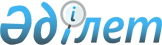 Райымбек ауданы жерлерін аймаққа бөлу жобасы (схемасы) негізінде жер салығының базалық ставкаларын ықшамдаудың нақты мөлшерін бекіту туралы
					
			Күшін жойған
			
			
		
					Алматы облысы Райымбек аудандық мәслихатының 2010 жылғы 08 ақпандағы N 34-169 шешімі. Алматы облысы Райымбек ауданының Әділет басқармасында 2010 жылғы 1 наурызда N 2-15-83 тіркелді. Күші жойылды - Алматы облысы Райымбек аудандық мәслихатының 2016 жылғы 05 ақпандағы № 55-286 шешімімен      Ескерту. Күші жойылды - Алматы облысы Райымбек аудандық мәслихатының 05.02.2016 № 55-286 шешімімен.

      Қазақстан Республикасының "Қазақстан Республикасындағы жергілікті мемлекеттік басқару және өзін - өзі басқару туралы" Заңының 6 – бабы 1 – тармағы 14),15) – тармақшаларының және Қазақстан Республикасының "Салық және бюджетке төленетін басқа да міндетті төлемдер туралы (Салық кодексі)" Кодексінің 387 – бабының негізінде аудандық мәслихат ШЕШІМ ҚАБЫЛДАДЫ:

      1. Жер салығының ставкалары салық Кодексінің 378,379,381,383 – баптарында белгіленген жер салығының базалық ставкалары 35 пайызға ұлғайтылсын.

      2. Осы шешім ресми жарияланғаннан кейін күнтізбелік он күн өткен соң қолданысқа енгізілсін.


					© 2012. Қазақстан Республикасы Әділет министрлігінің «Қазақстан Республикасының Заңнама және құқықтық ақпарат институты» ШЖҚ РМК
				Аудандық мәслихат

сессиясының төрағасы

Т. Нүсіпқожаев

Аудандық мәслихат 

хатшысы

Ұ. Әбек

